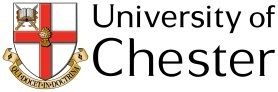 Work Based Learning Placement Offer Form 2013/14Additional Placements/Projects available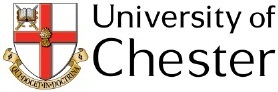 Placement Health and Safety Form (2013/14)The University requires that the following is in place in order to approve placements.  We would be grateful if you could complete the declaration below and return the completed form together with the Placement Offer Form in order to verify the placement.DeclarationPlease complete in BLOCK CAPITALSPlacement Hazard and Risk Assessment Form (Undergraduate Students)Completed by:	 Position:	     	Date:  Organisation NameOrganisation NameAddressContact Title & NameContact Title & NameTownPosition/Job TitlePosition/Job TitleCountyTelephone NoTelephone NoPostcodeEmailEmailWebsiteFaxFaxThe organisation has business premisesThe organisation has business premisesAccessible by public transport Wheelchair accessibleWheelchair accessibleYes, I can offer a 5 week unpaid work placement(s) to Degree students from 6th May–6th June 2014 Approx 1300 Degree students from all subject areas will be seeking placements (see placement provider leaflet for subject areas)Yes, I can offer a 5 week unpaid work placement(s) to Degree students from 6th May–6th June 2014 Approx 1300 Degree students from all subject areas will be seeking placements (see placement provider leaflet for subject areas)Yes, I can offer a 5 week unpaid work placement(s) to Degree students from 6th May–6th June 2014 Approx 1300 Degree students from all subject areas will be seeking placements (see placement provider leaflet for subject areas)Yes, I can offer a 5 week unpaid work placement(s) to Degree students from 6th May–6th June 2014 Approx 1300 Degree students from all subject areas will be seeking placements (see placement provider leaflet for subject areas)No, I cannot offer a 5 week unpaid work placement(s) to Degree students from 6th  May–6th June 2014No, I cannot offer a 5 week unpaid work placement(s) to Degree students from 6th  May–6th June 2014No, I cannot offer a 5 week unpaid work placement(s) to Degree students from 6th  May–6th June 2014No. of PlacesNo. of PlacesNo. of PlacesPlacement/Job TitleJob Description/Project details, duties etc. (continue on separate sheet if necessary).Job Description/Project details, duties etc. (continue on separate sheet if necessary).Job Description/Project details, duties etc. (continue on separate sheet if necessary).Job Description/Project details, duties etc. (continue on separate sheet if necessary).Person SpecificationAny preferred skills, attributes, subject area.Person SpecificationAny preferred skills, attributes, subject area.Person SpecificationAny preferred skills, attributes, subject area.Person SpecificationAny preferred skills, attributes, subject area.Student(s) will be working with children and/or vulnerable adults and will require DBS disclosure.All DBS disclosures will be arranged through the University of Chester.  Current costs and information regarding the application process are available via the University website.Student(s) will be working with children and/or vulnerable adults and will require DBS disclosure.All DBS disclosures will be arranged through the University of Chester.  Current costs and information regarding the application process are available via the University website.Student(s) will be working with children and/or vulnerable adults and will require DBS disclosure.All DBS disclosures will be arranged through the University of Chester.  Current costs and information regarding the application process are available via the University website.Student(s) will be working with children and/or vulnerable adults and will require DBS disclosure.All DBS disclosures will be arranged through the University of Chester.  Current costs and information regarding the application process are available via the University website.Student(s) will be working with children and/or vulnerable adults and will require DBS disclosure.All DBS disclosures will be arranged through the University of Chester.  Current costs and information regarding the application process are available via the University website.Student(s) will be working with children and/or vulnerable adults and will require DBS disclosure.All DBS disclosures will be arranged through the University of Chester.  Current costs and information regarding the application process are available via the University website.Student(s) will be working with children and/or vulnerable adults and will require DBS disclosure.All DBS disclosures will be arranged through the University of Chester.  Current costs and information regarding the application process are available via the University website.Student(s) will be working with children and/or vulnerable adults and will require DBS disclosure.All DBS disclosures will be arranged through the University of Chester.  Current costs and information regarding the application process are available via the University website.YesNoNoStudent(s) will be working in a laboratory, in a hospital environment or with animals and vaccinations are required (delete as necessary).  If yes, please state which vaccinations are required.  Student(s) will be working in a laboratory, in a hospital environment or with animals and vaccinations are required (delete as necessary).  If yes, please state which vaccinations are required.  Student(s) will be working in a laboratory, in a hospital environment or with animals and vaccinations are required (delete as necessary).  If yes, please state which vaccinations are required.  Student(s) will be working in a laboratory, in a hospital environment or with animals and vaccinations are required (delete as necessary).  If yes, please state which vaccinations are required.  Student(s) will be working in a laboratory, in a hospital environment or with animals and vaccinations are required (delete as necessary).  If yes, please state which vaccinations are required.  Student(s) will be working in a laboratory, in a hospital environment or with animals and vaccinations are required (delete as necessary).  If yes, please state which vaccinations are required.  Student(s) will be working in a laboratory, in a hospital environment or with animals and vaccinations are required (delete as necessary).  If yes, please state which vaccinations are required.  Student(s) will be working in a laboratory, in a hospital environment or with animals and vaccinations are required (delete as necessary).  If yes, please state which vaccinations are required.  YesNoNoNo. of PlacesNo. of PlacesNo. of PlacesPlacement/Job TitleJob Description/Project details, duties etc. (continue on separate sheet if necessary).Job Description/Project details, duties etc. (continue on separate sheet if necessary).Job Description/Project details, duties etc. (continue on separate sheet if necessary).Job Description/Project details, duties etc. (continue on separate sheet if necessary).Person SpecificationAny preferred skills, attributes, subject area.Person SpecificationAny preferred skills, attributes, subject area.Person SpecificationAny preferred skills, attributes, subject area.Person SpecificationAny preferred skills, attributes, subject area.Student(s) will be working with children and/or vulnerable adults and will require DBS disclosure.All DBS disclosures will be arranged through the University of Chester.  Current costs and information regarding the application process are available via the University website.Student(s) will be working with children and/or vulnerable adults and will require DBS disclosure.All DBS disclosures will be arranged through the University of Chester.  Current costs and information regarding the application process are available via the University website.Student(s) will be working with children and/or vulnerable adults and will require DBS disclosure.All DBS disclosures will be arranged through the University of Chester.  Current costs and information regarding the application process are available via the University website.Student(s) will be working with children and/or vulnerable adults and will require DBS disclosure.All DBS disclosures will be arranged through the University of Chester.  Current costs and information regarding the application process are available via the University website.Student(s) will be working with children and/or vulnerable adults and will require DBS disclosure.All DBS disclosures will be arranged through the University of Chester.  Current costs and information regarding the application process are available via the University website.Student(s) will be working with children and/or vulnerable adults and will require DBS disclosure.All DBS disclosures will be arranged through the University of Chester.  Current costs and information regarding the application process are available via the University website.Student(s) will be working with children and/or vulnerable adults and will require DBS disclosure.All DBS disclosures will be arranged through the University of Chester.  Current costs and information regarding the application process are available via the University website.Student(s) will be working with children and/or vulnerable adults and will require DBS disclosure.All DBS disclosures will be arranged through the University of Chester.  Current costs and information regarding the application process are available via the University website.YesNoNoStudent(s) will be working in a laboratory, in a hospital environment or with animals and vaccinations are required (delete as necessary).  If yes, please state which vaccinations are required.  Student(s) will be working in a laboratory, in a hospital environment or with animals and vaccinations are required (delete as necessary).  If yes, please state which vaccinations are required.  Student(s) will be working in a laboratory, in a hospital environment or with animals and vaccinations are required (delete as necessary).  If yes, please state which vaccinations are required.  Student(s) will be working in a laboratory, in a hospital environment or with animals and vaccinations are required (delete as necessary).  If yes, please state which vaccinations are required.  Student(s) will be working in a laboratory, in a hospital environment or with animals and vaccinations are required (delete as necessary).  If yes, please state which vaccinations are required.  Student(s) will be working in a laboratory, in a hospital environment or with animals and vaccinations are required (delete as necessary).  If yes, please state which vaccinations are required.  Student(s) will be working in a laboratory, in a hospital environment or with animals and vaccinations are required (delete as necessary).  If yes, please state which vaccinations are required.  Student(s) will be working in a laboratory, in a hospital environment or with animals and vaccinations are required (delete as necessary).  If yes, please state which vaccinations are required.  YesNoNoNo. of PlacesPlacement/Job TitleJob Description/Project details, duties etc. (continue on separate sheet if necessary).Job Description/Project details, duties etc. (continue on separate sheet if necessary).Person SpecificationAny preferred skills, attributes, subject area.Person SpecificationAny preferred skills, attributes, subject area.Student(s) will be working with children and/or vulnerable adults and will require DBS disclosure.All DBS disclosures will be arranged through the University of Chester.  Current costs and information regarding the application process are available via the University website.Student(s) will be working with children and/or vulnerable adults and will require DBS disclosure.All DBS disclosures will be arranged through the University of Chester.  Current costs and information regarding the application process are available via the University website.Student(s) will be working with children and/or vulnerable adults and will require DBS disclosure.All DBS disclosures will be arranged through the University of Chester.  Current costs and information regarding the application process are available via the University website.Student(s) will be working with children and/or vulnerable adults and will require DBS disclosure.All DBS disclosures will be arranged through the University of Chester.  Current costs and information regarding the application process are available via the University website.YesNoStudent(s) will be working in a laboratory, in a hospital environment or with animals and vaccinations are required (delete as necessary).  If yes, please state which vaccinations are required.  Student(s) will be working in a laboratory, in a hospital environment or with animals and vaccinations are required (delete as necessary).  If yes, please state which vaccinations are required.  Student(s) will be working in a laboratory, in a hospital environment or with animals and vaccinations are required (delete as necessary).  If yes, please state which vaccinations are required.  Student(s) will be working in a laboratory, in a hospital environment or with animals and vaccinations are required (delete as necessary).  If yes, please state which vaccinations are required.  YesNoNo. of PlacesPlacement/Job TitleJob Description/Project details, duties etc. (continue on separate sheet if necessary).Job Description/Project details, duties etc. (continue on separate sheet if necessary).Person SpecificationAny preferred skills, attributes, subject area.Person SpecificationAny preferred skills, attributes, subject area.Student(s) will be working with children and/or vulnerable adults and will require DBS disclosure.All DBS disclosures will be arranged through the University of Chester.  Current costs and information regarding the application process are available via the University website.Student(s) will be working with children and/or vulnerable adults and will require DBS disclosure.All DBS disclosures will be arranged through the University of Chester.  Current costs and information regarding the application process are available via the University website.Student(s) will be working with children and/or vulnerable adults and will require DBS disclosure.All DBS disclosures will be arranged through the University of Chester.  Current costs and information regarding the application process are available via the University website.Student(s) will be working with children and/or vulnerable adults and will require DBS disclosure.All DBS disclosures will be arranged through the University of Chester.  Current costs and information regarding the application process are available via the University website.YesNoNoStudent(s) will be working in a laboratory, in a hospital environment or with animals and vaccinations are required (delete as necessary).  If yes, please state which vaccinations are required.  Student(s) will be working in a laboratory, in a hospital environment or with animals and vaccinations are required (delete as necessary).  If yes, please state which vaccinations are required.  Student(s) will be working in a laboratory, in a hospital environment or with animals and vaccinations are required (delete as necessary).  If yes, please state which vaccinations are required.  Student(s) will be working in a laboratory, in a hospital environment or with animals and vaccinations are required (delete as necessary).  If yes, please state which vaccinations are required.  YesNoNoPlease return this form to:Work Based Learning Office, University of Chester, Parkgate Road, Chester CH1 4BJFax:  01244 513713Please return this form to:Work Based Learning Office, University of Chester, Parkgate Road, Chester CH1 4BJFax:  01244 513713Please return this form to:Work Based Learning Office, University of Chester, Parkgate Road, Chester CH1 4BJFax:  01244 513713Please return this form to:Work Based Learning Office, University of Chester, Parkgate Road, Chester CH1 4BJFax:  01244 513713Please return this form to:Work Based Learning Office, University of Chester, Parkgate Road, Chester CH1 4BJFax:  01244 513713Please return this form to:Work Based Learning Office, University of Chester, Parkgate Road, Chester CH1 4BJFax:  01244 513713Please return this form to:Work Based Learning Office, University of Chester, Parkgate Road, Chester CH1 4BJFax:  01244 513713YesNoa)We confirm we have a written Health & Safety Policy.b)We accept responsibility for the student under the Health and Safety at Work Act 1974.c)We confirm we have in force Employers’ and Public Liability insurances and that the student is deemed to be an employee for the purposes of these insurance policies.d)We confirm that we have advised the appropriate insurers of the proposed placement.e)Should the student be expected to work with machinery, equipment or substances hazardous to health, safety precautions will first have been taken, first aid facilities will be available and training, supervision and protective clothing will be provided.f)We confirm we will advise the University immediately of any injury or damage involving the student.g)We confirm we will provide an environment in which to work which complies with health & safety requirements, equal opportunities and diversity legislation, policy and procedure.Are there any specific hazards that placement students might be exposed to whilst working in the organisation of which they need to be aware?  If the answer to this question is yes, please complete the risk assessment form overleaf. Are there any specific hazards that placement students might be exposed to whilst working in the organisation of which they need to be aware?  If the answer to this question is yes, please complete the risk assessment form overleaf. Name of organisation:  Name of organisation:  Form completed by:	Position: Placement offered by (if different to above): Placement offered by (if different to above): Telephone: Date:	Signature:	Signature:	Placement Job Title or Role:Describe the main tasks and duties the student will perform:STEP 1STEP 2STEP 3Specific hazards identified. List any significant hazards to which the student is likely to be exposed whilst on placement e.g. manual handling, use of machinery, exposure to noise or chemicals.Indicate what existing action or controls are already in place to reduce the risks.State whether the remaining risk is LOW, MEDIUM or HIGH.What further actions will your organisation take to minimise the risk to the student? Example:Lifting of heavy boxesManual Handling Instruction provided to all staff involved.LOW RiskEnsure student receives Handling Instruction at start of placement.